№16(564)			 		   	                       11 апреля 2016 г.Официальное издание органов местного самоуправленияШапкинского сельсовета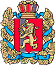 ШАПКИНСКИЙ СЕЛЬСКИЙ СОВЕТ ДЕПУТАТОВЕНИСЕЙСКОГО РАЙОНА	КРАСНОЯРСКОГО КРАЯ	                   РЕШЕНИЕ         07.04.2016г.		                  п. Шапкино	            	          № 11-45рОб отмене Решения Шапкинского сельского Совета депутатов от 29.04.2015г. № 55-249р«Об утверждении состава административной комиссии» На основании Устава Шапкинского сельсовета, Шапкинский сельский Совет депутатов, РЕШИЛ:    1. Отменить Решение Шапкинского сельского Совета депутатов от 29.04.2015г. № 55-249р «Об утверждении состава административной комиссии»Контроль за исполнением настоящего решения оставляю за собой.Настоящее  решение  вступает в силу  с момента    опубликования в газете «Шапкинский вестник» и подлежит размещению на официальном сайте администрации Шапкинского сельсовета.Глава Шапкинского сельсовета – Председатель Шапкинского сельского Совета депутатов                                                                             Л.И. Загитова                                                                                                   Отпечатано в администрации Шапкинского сельсовета на персональном компьютере по адресу: Россия, Красноярский край, Енисейский район, п. Шапкино, ул. Центральная, 26, тел. 70-285 Распространяется бесплатно. Тираж 10 экз.